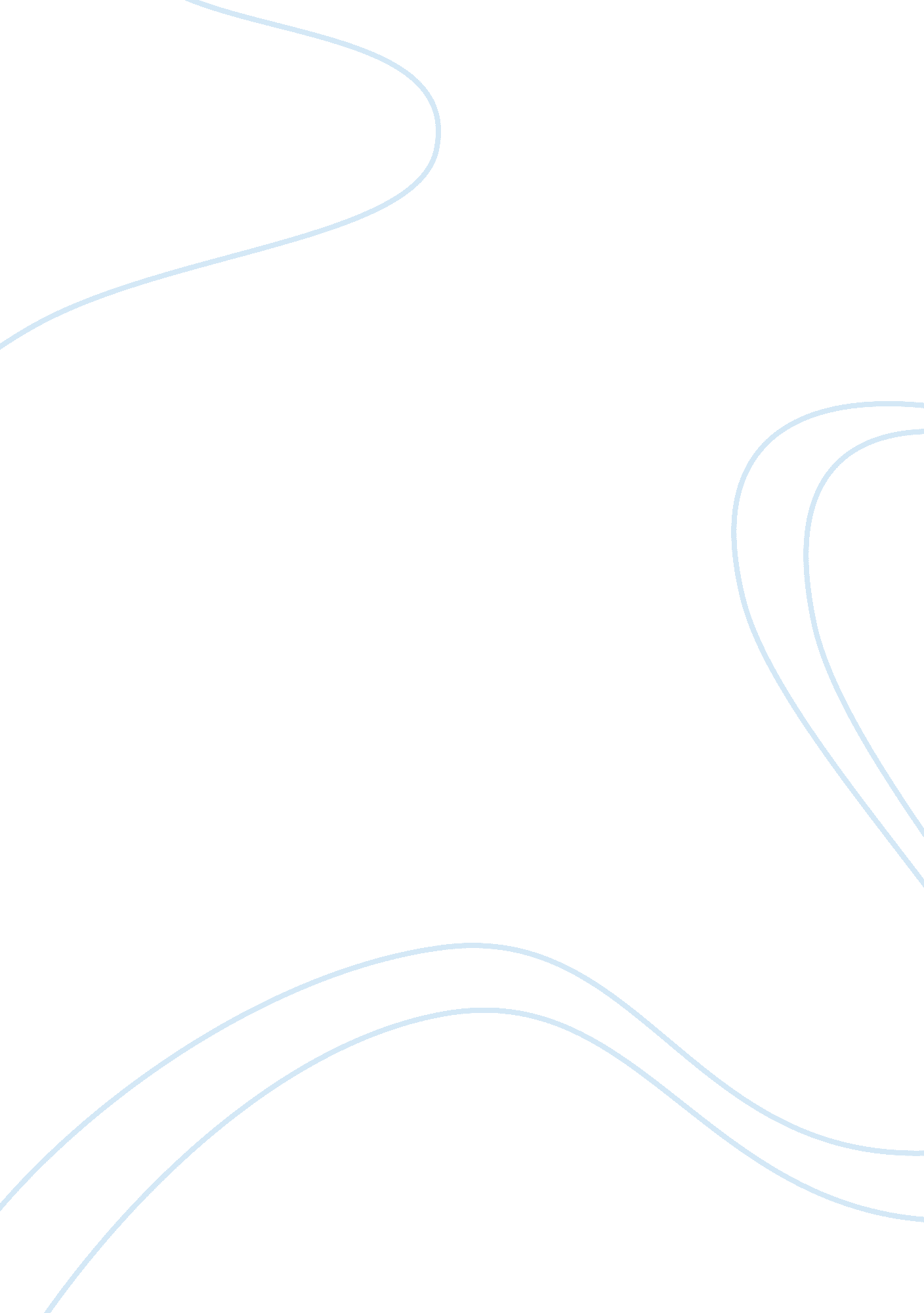 Commemorative speech on south park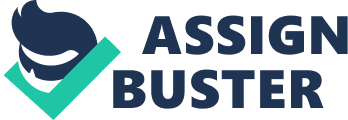 An abortion is defined as the termination of a pregnancy by the removal of a fetus/embryo from the uterus resulting in death. I do not see how that cannot be considered as murder. When a life is purposefully taken by another person, it is murder. There are many other options for mothers that are not ready to be mothers. Having your baby aborted is not the answer; it is Just the easiest way to deal with your problem. If a mother is considering having an abortion, she can put her baby up for adoption instead. With the precautions taken for placing children, the child will be ut in a home where it can grow up in a healthy and loving environment. The child will be able to live a good life and become a successful member of society. If it had been aborted the child would never have had a chance to live and love. Another option is to keep the baby. Of course sacrifices will have to be made, but the life ofa child is more important than money or time. Raising a child is difficult, but there is always family and friends that are ready to help and lend a hand whenever needed. There are ways to receive an education from home or at night if that is the only way to study but also take care of a child. Abortions are selfish acts on the part of mothers. They do not want to deal with the hardships that they are faced with after becoming pregnant. I am sure they are scared, but an abortion is not the answer. Our society is always looking for the easiest, quickest way to solve a problem. This mindset is what makes abortion look so appetizing to young girls who do not know what to do with the surprise they have just received. Unfortunately this easy answer results in the death of an unborn child, defenseless against all outside forces, unable to defend its own life. Commemorative Speech on South Park By chelsea513 Introduction I'm sure most of you have seen South Park; and I'm sure some of you like it, and some of you don't. Those of you who don't probably see South Park and other works by Trey Parker and Matt Stone as vulgar and inappropriate for television. I used to be one of those people, until I actually watched it without a bias towards it. Trey Parker and Matt Stone, I think, are very talented film and cartoon creators. They package real and current issues into an accessible and contemporary form; they have a very up front, in your face attitude about most of the issues they cover, which catches eoples attention, especially teens and young adults; and they cover issues most other shows won't; such as the episode where Mr. Garrison turns into Ms. Garrison. Body To begin with, I'll give you a little background on Trey Parker, Matt Stone and South Park. Trey Parker and Matt Stone met in college and have been creating films and shows ever since. Their first episode of South Park was Just a Christmas special, and then a couple years later they started the show. The two of them together, make an awesome creating team. They cover many current issues in the world today, they ven send their episodes to their broadcasting network via satellite the day of airing, so that if something happens, they can cover it for their upcoming episode. They have covered thins ranging from scientology and the passion of Christ, to sex changes and gay rights. They tend to show both sides of the issue as well, whether is the parents vs. the kids or Carman vs. Kyle; and even though the kids are only in 4th grade, they are smarter than their parents most of the time. They put these issues in a popular form, that teens and young adults are attracted to and entertained by. It's like hiding a dogs medicine in his food. Not only do they cover real and current issues, but since they package them as they do, and being as in you face and up front as they are, it's hard to ignore. The way they do this may bring controversy and adults may not like it, but if it were like the Disney Channel, would it even be heard? It's like the Open Air people that were here earlier this month, they weren't here to make people believe as they do, they were here to spark controversy and get people to listen. Matt Stone and Trey Parker are able to keep teens attention, while raising some controversy about todays issues. It makes people think about them. IVe talked about how they bring up the issues that they do, but now I'd like to talk about the actual issues they bring up. They will have South Park episodes on things other shows won't go in depth on; things like sex change and scientology and gay rights and god. This, I think, is good, it gives teens and young adults an outlet and makes you thinks. One of the episodes that really shows an issue today is called 'Douche and Turd'; it's about the school's mascot. PETA demonstrates against the use of a cow as the school's mascot, thus they have to choose a new one. Cartman wants a turd andwich, whereas Kyle wants a giant douche. To the naked eye, you'd think " How inappropriate! ; but the real message of the episode is how most elections, you have to choose between a bad candidate and a worse candidate. Normally, a teen wouldn't watch something about elections, but they will watch a South Park that is. Overall, I would like to acknowledge Trey Parker, Matt Stone and the others involved in making South Park, for not making another politically correct, pre-packaged show. They have shows with real issues, which grab people's attention and cover issues other shows won't. They aren't ignoring todays real issues. 